Publicado en Mexico el 27/01/2020 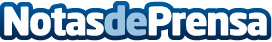 Nest Tulum: un lugar secreto en el CaribeEste coqueto hotel boutique está ubicado en una de las playas más bellas del CaribeDatos de contacto:Gustavo Egusquiza674959421Nota de prensa publicada en: https://www.notasdeprensa.es/nest-tulum-un-lugar-secreto-en-el-caribe Categorias: Internacional Viaje Entretenimiento Restauración http://www.notasdeprensa.es